仏教婦人会綱領私たちは　親鸞聖人のみ教えに導かれてすべての人びとの幸せを願われる　阿弥陀如来のお心をいただき自他ともに　心豊かに生きることのできる社会をめざしともに歩みを進めます一、お聴聞を大切にいたします一、「南無阿弥陀仏」の輪をひろげます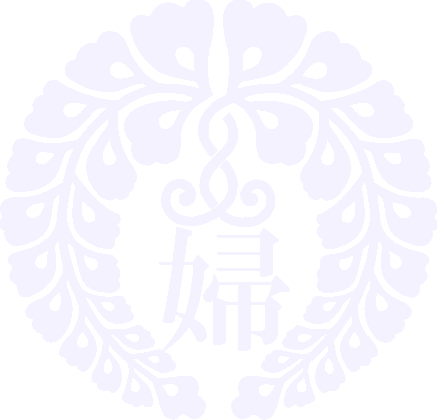 一、み仏の願いにかなう生き方をめざします